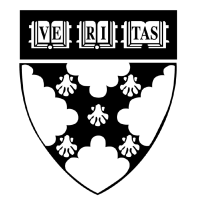 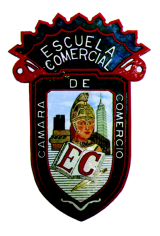 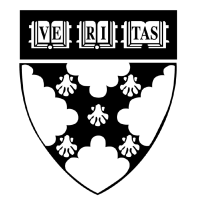 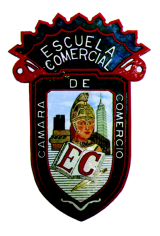 Tema:InvestigaciónActividad 1:Para el 6 de marzo, martes, traer el material y el trabajo (guión) para la. presentación del programa de Radio. Presentar trabajo escrito sobre Culturas.Materia: EspañolProfesor: Yolanda Priego